BEDROOM 1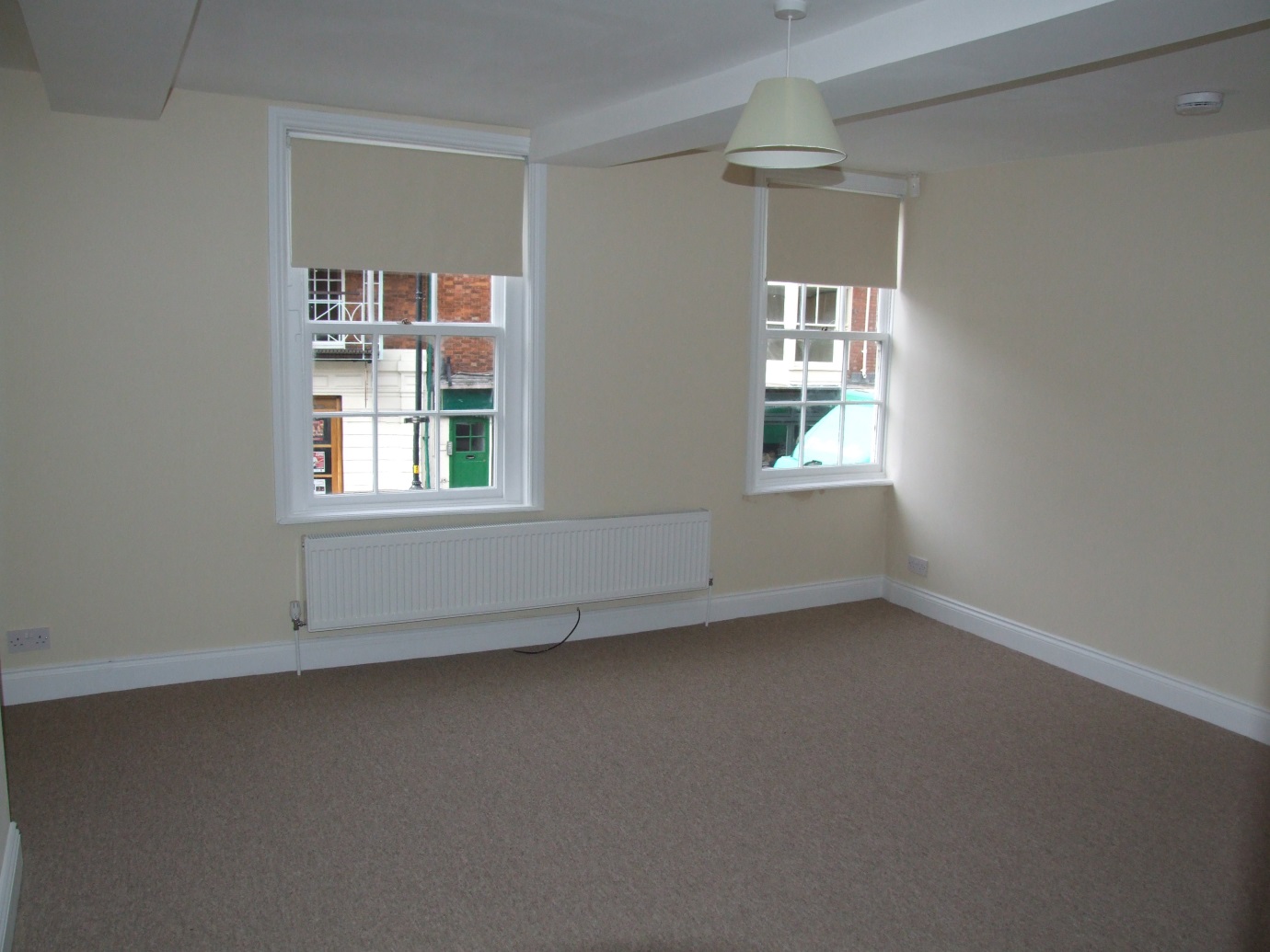 